ОСНОВНО УЧИЛИЩЕ „ЗАХАРИ СТОЯНОВ”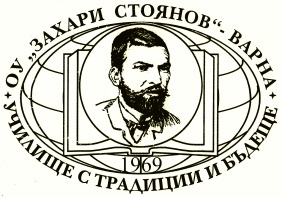                            гр. Варна, кв. „Чайка”, тел. 052/301 897, http://www.ou-zaharistoyanov.comУТВЪРДИЛ:ТОДОРКА КОЛЕВА Директор на ОУ „Захари Стоянов“ПРОГРАМАЗА ПРЕВЕНЦИЯ НА РАННОТО НАПУСКАНЕ  НА УЧЕНИЦИ ОТ ОУ „ЗАХАРИ СТОЯНОВ“ - ВАРНАУЧЕБНАТА 2020/2021  ГОДИНАПрограмата е създадена на основание чл. 263, ал.1, т. 8 от Закона за предучилищното и училищното образование и е приета от Педагогическия съвет с Протокол № 13/10.09.2020 г.Въведение:       Настоящата програма е в съответствие с целите, залегнали в националните политики по превенция на ранното напускане на образователната система и комплекса от мерки на правителството в областта на образованието и социално-икономическото развитие.  Водещи стратегически документи при изготвяне на училищната програма на ОУ„ Захари Стоянов“ за превенция на ранното напускане на образователната система са:Закон за училищното и предучилищното образование;Наредба за приобщаващото образованиe в сила от 27.10.2017г. приета с ПМС№ 232 от 20.10.2017г. обн.ДВ.бр.86 от 27 октомври 2017г.; Конвенция за борба срещу дискриминацията в областта на образованието;Програмата за превенция на ранното напускане на училище е част от училищната политика във връзка с прилагане на Механизма за съвместна работа на институциите по обхващане, включване и предотвратяване на отпадането от образователната система на деца и ученици в задължителна предучилищна и училищна възраст, приет с ПМС № 100/08.06.2018 г., изм. и доп. ПМС 259/14.10.2019 г. (обн., ДВ, бр. 82 от 18.10.2019 г.), както и в други национални, областни, общински и училищни политики с такава насоченост.Принципи: Всяко дете има право на образование и трябва да има равен достъп до образование;Всяко дете може да учи и да се възползва от предимствата, които образованието дава; В образователния процес не се допуска дискриминация, основана на раса, народност, пол, етническа принадлежност, социален произход, вероизповедание, обществено положение, увреждане или друг статус; Включващото образование предполага промени в образователната система, за да може тя да се адаптира към потребностите на конкретното дете в много по-голяма степен, отколкото детето да се адаптира към системата; Различията между децата са източник на многообразие и богатство, а не на проблеми;Възгледите и мнението на детето трябва да бъдат взети предвид при неговото участие в училище. Детето следва да бъде  стимулирано да участва активно в образователния процес;Всички аспекти на образованието, програми и методи на преподаване, както и формите на комуникация следва да бъдат адаптирани, за да се създадат възможности за включване. Необходимост от програмата 1. Необходимост от въвеждане на система в дейностите по превенция на ранното напускане  на ученици .2.Необходимост от готовност за посрещане на нови предизвикателства, свързани с предпоставки за напускане на ученици. (социални и икономически фактори, процеси на миграция, честа смяна на местоживеенето и др.). Преждевременното напускане на училище е дефинирано като сложно явление, което оказва сериозно влияние върху индивидуалните съдби на пряко засегнатите и благосъстоянието на техните семейства, върху възможното развитие на техните общности и върху цялостното социално-икономическо развитие на една страна в средносрочен и дългосрочен план. Превенцията и преодоляването на проблема изисква интегрирана политика и ангажираност на всички сектори и институции, свързани с образованието и с личностното и професионално развитие на децата и младите хора в България. Причини за напускане на учениците от училище: Причините за напускане от училище са многообразни и не се проявяват изолирано, а въздействат комплексно. Това определя необходимостта да се подхожда комплексно и същевременно да се действа индивидуално към конкретния случай на всяко дете, застрашено от напускане или вече е напуснало училище. Напускането на училище е не само социален, но и педагогически проблем. Причините за това са различни. Корените на това явление трябва да се търсят от една страна в семейната среда, в мотивацията на учениците за учебен труд, в слабия стремеж за личностна реализация в училищната среда, а от друга и в педагогическата колегия.Причините за преждевременното напускане на училище могат да бъдат класифицирани в няколко основни категории: 1. Социалноикономически причини - ниски доходи, лошото качество на живот на определени социални слоеве.2. Образователни причини - слаб интерес към учебния процес и произтичащото от него нежелание да се посещава училище, затруднения при усвояването на учебния материал, наличие на конфликтни отношения със съученици и/или учители и др.  3.Причини свързания със здравния статус - в контекста на политиките за развитие на приобщаващото образование продължава тенденцията за интегриране на децата със специални образователни потребности в общообразователните училища. 4. Психологически причини - неувереност в себе си, чувство за неуспех, отчуждение от натрупания училищен опит и др.  	 В ОУ "Захари Стоянов" преждевременно напуснали ученици няма. Това се дължи на последователната политика на образователната институция подчинена на принципите за: - всеобхватност на дейностите – осъществяване на дейности по превенция на тормоза и насилието, ранна диагностика, както и дейности за мотивация и преодоляване на проблемното поведение, които са израз на общата воля и на координираните усилия на всички участници в образователния процес; - публичност и прозрачност на цялостната политика – чрез добрите практики и документиране на проблемните и рискови ситуации; - обратна връзка с институции, родители, педагогически съветник, психолози, класни ръководители, учители и ученици; - идентифициране на рисковите фактори – доклади, анализи на педагогическия съветник и класните ръководители.Визия на училището по отношение на превенция нa ранното напусканеПрограмата се основава на мисията на ОУ „Захари Стоянов“ гр. Варна чрез иновативно, гъвкаво и личностно – ориентирано обучение: Учениците да получат пълноценни знания, умения и компетентности; Да се изградят като свободни и морални личности, способни да живеят и работят заедно, да общуват помежду си, да поемат отговорности в демократично гражданско общество; Да развиват творческите си заложби и способности;Да изградят умения и навици за здравословен начин на живот; Визията на ОУ „Захари Стоянов“ гр. Варна като училище, осигуряващо ефективна, качествена и достъпна подкрепа за деца и ученици, застрашени от отпадане, която осигурява пълноценна личностна реализация в училищния живот; Разнообразни дейности, насочени към удовлетворяване на желанията и потребностите на учениците; Съчетаване на класноурочни, извънурочни и извънкласни форми на обучение и възпитание;Висококвалифицирани и мотивирани учители, работещи като екип от отговорни и развиващи се личности, проявяващи толерантност, загриженост и зачитане на човешкото достойнство; Работа с талантливи деца;Работа с деца в неравностойно социално положение; Работа с деца със специални образователни потребности; Работа с деца с различна етническа принадлежност;Уютна и функционална образователна среда. Политики за превенция на преждевременно напусналите училище:Повишаване участието  и ангажираността на родителите.   	Родителите и местната общност са участници  в процеса на образование.  Те са основен фактор за подпомагане на децата и учениците в риск от преждевременно напускане на училище и трябва да бъдат насърчавани чрез:      - Популяризиране на добри   практики и възможности за участие в мрежи за включване на родителите и местната общност в мерки за предотвратяване на преждевременното напускане на училище.       - Повишаване отговорността на родителите и тяхната активност за сътрудничество с учителите и училищното  ръководство  с  цел развитието на децата  им  с фокус върху родители от уязвими групи за насърчаване на редовното посещаване на училище. Утвърждаване на индивидуалното и груповото наставничество.  	Изграждане на развиващи се училищни общности е предпоставка за ефективна политика за намаляване на преждевременното напускане на училище. Индивидуалното и груповото   наставничество се превръща в процес на сътрудничество за изграждане на позитивни и конструктивни взаимоотношения. Изграждане и прилагане на практиката „ученици – наставници“ за функциониране на   сплотена училищна общност, основана на екипна работа, взаимна подкрепа и солидарност.Политика на ненасилие и изграждане на силна училищна общност. 	 Оказване на помощ на деца, ученици, родители и педагогически специалисти  с цел  преодоляване на трудности в образователен, социален или личен план. Осигуряване на ефективна комуникация за навременно идентифициране и разрешаване на възникнали проблеми. Работа по развитие на екипност сред учениците. Провеждане на консултации и своевременна намеса при поведение, изискващо намеса. Ангажиране на участниците в ученическото самоуправление с дейности за превенция при преждевременно напускане на училище.Кариерно ориентиране и консултиране.  	   Кариерното ориентиране и консултиране подготвя младите хора за информиран избор, за практическата полза от придобитите компетентности. То поставя и връзката между по-високото образование и възможността за по-добра реализация. В тази насока е необходимо изграждане и прилагане на система за кариерно ориентиране и консултиране в различните възрастови категории за мотивиране за продължаване на образованието и придобиване на квалификации.  Подкрепа за развитието на децата и учениците.   	   За осигуряване на подходяща физическа, психологическа и социална среда за развиване на способностите и уменията на децата и учениците е необходима и допълнителна подкрепа. Тя се предоставя на деца и ученици нуждаещи се от допълнителна образователна подкрепа, с хронични заболявания, в риск, с изявени дарби, като ограничава преждевременно напускане на училище и предотвратява социалното изключване. Създават се екипи, които да работят съвместно с родителите, органите за закрила правата на детето и органите за борба срещу противообществените прояви на малолетни и непълнолетни. Създаване и функциониране на ученическо самоуправление чрез ученически съвети, които работят в подкрепа на училището. Въвеждане на системни подходи за управление на дисциплината, за постигане на последователна политика в областта на образованието и възпитанието.   	След идентифициране на децата и учениците, застрашени от преждевременно напускане на училище и причините за това, следва да се прилагат конкретни мерки за всеки застрашен като:Работа със семейството му;Насочване на работа с психолог, социален работник, препоръка за включване в група за целодневна организация на учебния ден и други;Допълнителни занимания /консултации;Насочване към дейности по интереси;Мотивиране за продължаване на образованието в следваща степен.Занимания по интереси 	   Заниманията по интереси имат доказан ефект като средство за повишаване удовлетвореността на децата и учениците от живота в училище и предотвратяване на преждевременното напускане. Те осмислят свободното време на учениците чрез изява в предпочитана дейност, приобщават и мотивират, включително деца и ученици с идентифицирани потребности от специфична подкрепа, деца и ученици в риск от напускане и/или с прояви на агресия и/или с прояви на насилие. Тези занимания повишават мотивацията за участие в образователния процес и допринасят за развиване на знания, умения и компетентност. Мерки и дейности, залегнали в програмата на ОУ "Захари Стоянов" за превенция на ранното напускане на училище са:1.1. Разработване и реализиране на мерки за проследяване на преместването и отсъствията на учениците: -  Изготвяне на база данни от класните ръководители, в чиито класове има ученици от рискови групи. - Обобщаване всяка седмица на информацията за осъствията на учениците от класните ръководители. При натрупване на отсъствия по неуважителни причини на ученик - информиране на родителите от класния ръководител за изясняване причините за отсъствията.1.2. Координиране на действията на класните ръководители с тези на педагогическия съветник и училищното ръководство. 1.3. Запознаване на учениците с правилника на училището от класните ръководители още в първия учебен час.1.4. Разглеждане в ЧК на теми свързани  - с превенция на насилието;  с неправомерните действия, характерни за малолетните и непълнолетните ученици; опасностите от сърфиране в интернет както и други рискови прояви, които могат да застрашат децата и да доведат до отпадането им от училище; теми свързани с гражданското образование /здравно образование и възпитание/. 1.5. Системно подпомагане на ученическия колектив за създаване на екипност - провеждане на тренинги за създаване на екипност, доверие, подобряване на модела на общуване и изграждане на толеранс. 1.6. Подпомагане адаптирането на учениците от петите класове от начален към прогимназиален етап на обучение, чрез провеждане на тренинги – за адаптация и екипност от педагогическия съветник. 1.7. Утвърждаване на позитивна дисциплина – използване на мерки и подходи, гарантиращи изслушване на ученика, осъзнаване на причините за проблемното му поведение и предоставяне на възможност за усвояване на добри поведенчески модели спрямо себе си и останалите. 1.8. Развитие на училищната общност – превенция на обучителните трудности и ранното оценяване на риска от тях. 1.9. Провеждане на обучение по социални умения и работа в екип с учениците от подготвителните групи, с цел по-бързото и по- лесното им адаптиране в новата среда на училището.1.10. Квалификация на педагогическите специалисти, насочена към индетифициране и справяне със случаите на риск от преждевременно напускане на училище. 1.11. Екипна работа между учителите и другите педагогически специалисти – обсъждане на проблеми и обмяна на добри практики при работата им с едни и същи ученици с цел повишаване на ефективността на педагогическите подходи. 1.12. По– голяма атрактивност на преподавания материал чрез интерактивни методи, електронни учебници. презентации, онагледяване, практическа насоченост. 1.13. Осигуряване на всеки застрашен от отпадане ученик поради слаби оценки и невъзможност да покрие държавните образователни стандарти на консултации по съответните предмети по утвърден график, както и допълнителна работа с тези ученици през ваканциите. 1.14. Занимания по интереси – за развитие на способностите и на компетентностите на учениците, за изява на дарбите им в областта на науките, технологиите, изкуствата, спорта, глобалното, гражданското и здравно образование, както и придобиване на умения за лидерство. 1.15 Включване на застрашените от напускане ученици в извънкласни и извънучебни дейности: училищни турнири, спортни състезания, еднодневни екскурзии, зелени училища, образователен театър, посещение на изложби и концерти и др.1.16. Поощряване с морални награди. 1.17. Индивидуална подкрепа за ученика от личност, която той уважава. 1.18. Консултиране на застрашените от отпадане ученици с педагогическия съветник.1.19. Включване на родителската общност за повишаване на активността и сътрудничеството с училищното ръководство.1.20. Сътрудничество с различни организации – Дирекция „Социално подпомагане”, Отдел за закрила на детето. 